Гидравлическая роторная дробилкаLink: Галерея       Получить цены и поддержки Гидравлическая роторная дробилка устройства регулировки улучшились, и в эксплуатации удобнее. Помимо преимуществ воздействия общих дробилок, в них вводит дизайн трёх полости занавеса и гидравлическую систему. Свяжитесь с нашим менеджером продажи онлайн или отправите email до david@kefidinc.com.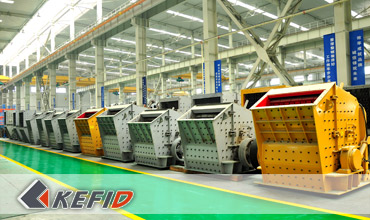 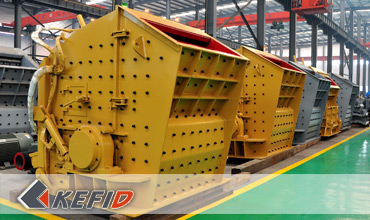 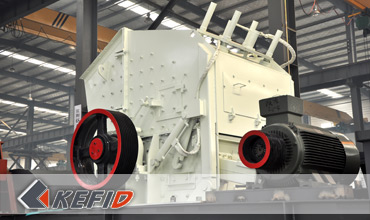 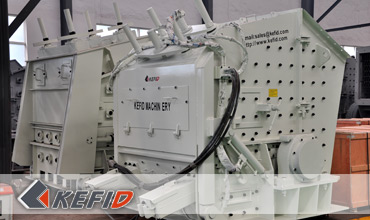 ПримененияГидравлическая роторная дробилка широко используется в различных областей, таких как: строительные материалы, автомагистралы, железная дорога, цемент, карьер, химическая промышленность и другие. И применяют для дробления руды средней твердость. Максимальный размер питания не более 700мм (предел прочности на сжатие дробления не более 320Мра, влажность не менее 8-10%).Технические параметрыПримечание: Любые изменения технических данных o Гидравлическая роторная дробилка не должно быть сообщено дополнительно.Наша группа продажКонтактымодельспецификацияРазмер
отверстия
впуска (mm)зернистость
впуска (mm)производительность(т/ч)мощность (kW)Масса (t)PFS1210Ф1150X960570X99025070-12090-11015.0PFS1214Ф1150X1400570X143025090-170132-16019.0PFS1315Ф1300X1500625X1530300180-270160-20025.0PFS1318Ф1300X1800625X1830300220-300200-25030.0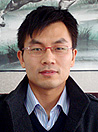 Kevin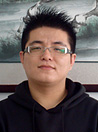 Johnny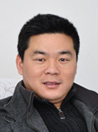 PeterShanghaiTel: +86-21-50458961Fax: +86-21-50458962E-mail: sales@kefidinc.comTel: + 86-371-67999255Fax: +86-371-67998980E-mail: david@kefidinc.comПродукцияГалереяМобильная дробилкана гусеничном ходуМобильная щековая дробилкаМобильная роторная дробилкаМобильная конусная дробилкаVSI мобильная дробилкаСтационарная дробилкащековая дробилкароторная дробилкаконусная дробилкаударная дробилкапроизводственная линияЛиния для производство щебняЛиния для производство пескамельницаVM вертикальная мельницаMTW трапецеидальная мельницаHGM мельница микропорошкаЕвропейская молотковая дробилкатрапецеидальная мельницаМельница высокого давленияшаровая мельницаМельница RaymondГрохот & Пескомойкавибрационный грохотСпиральная пескомойкаколесная пескомойкаПитатель & конвейерВибрационный питательленточный конвейерCrushingMobile Crushing PlantStationary Crushing PlantJaw CrusherImpact CrusherCone CrusherVSI CrusherAggregate Production LineGrinding MillVertical Grinding MillMTW Series Trapezoid MillMicro Powder MillTrapezium MillHigh Pressure MillRaymond MillBall MillEuropean Hammer MillScreening & WashingVibrating ScreenSand Washing MachineFeeding & ConveyingVibrating FeederBelt ConveyorDelivery of ProductsTechnologyWorkshopClients Visit and ExhibitonCorporate Culture